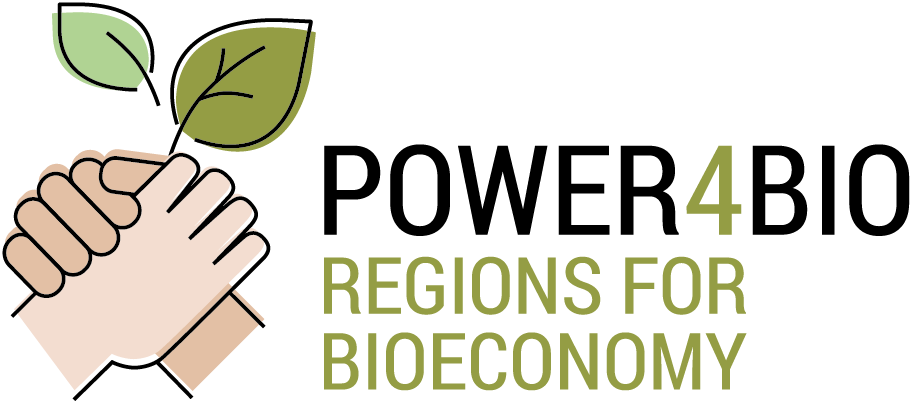 ZápisDruhá schůzka expertní skupiny projektu POWER4BIOPředmět: Projekt POWER4BIO 
Datum: 12. června 2019 
Místo: Ekonomická fakulta, Jihočeská univerzita v Českých Budějovicích 
Účastníci: Agenda:Všechny prezentace jsou ke stažení zde Interaktivní částÚvodní slovo - Eva Cudlínová – Koordinátor české části projektu, Ekonomická fakulty Jihočeské univerzity v Českých Budějovicích (EF JU) Prezentace hlavních bodů Regionální bioekonomické strategie navržených experty (Miloslav Lapka) – viz prezentace 01POWER4BIO-Lapka-Strategie-RBS-12062019.pdfVize:Možnosti vzniku soběstačné regionální sítě pro zpracování odpadů. Nástin perspektivní výroby a výrobku.Podle možností uzavřít ekologický cyklus zdrojů a odpadů, vstupů a výstupů bioekonomiky.Nedostatky - překážky naplnění vize:Bioekonomika přesahuje regionální úroveň – nutná podpora od státu. Není tržní prostředí pro bioekonomiku. Dotace ho nabourávají. Ochrana bioekonomiky – plošná dotace, podpůrný fond, podpora jen na vědu a vzdělání, regulační mechanismy. Nestálost legislativy (v rozporu i s antickými principy) a nekompetentnost zákonodárců. Neuzavřená logistika: (seřazeno dle perspektivy)    Návrhy jak mezery překonat:Možnosti regulaceVzděláváníVýroba: Technologie, které dají nové a prodejné výrobky. Jedině tak budou mít zájem výrobci, tedy zpracovatelé biomasy, ale také zákazníciUzavřít cyklusKonflikty:Bioekonomiku není možné komplexně „řešit“ na regionální úrovni.Biomasa pro energii versus její jiné využitíSkládkyNevhodné kompostováníČasovost – není harmonogram sběru těžebních zbytků v lesním hospodařeníPříklad zaměření klastru v partnerských regionech – vize, mise, unikátní služby a Úvod do SWOT analýzy (Iveta Šindelářová) – viz prezentace 02POWER4BIO-Sindelarova-Bioekonomicka-strategie-Andalusie-12062019.pdfPrezentace vize, mise, poskytovaných služeb a SWOT analýzy na příkladu Andaluské cirkulární bioekonomické strategie / Andalusian Circular Bioeconomy Strategy přijaté dne 18. 9. 2018. SWOT analýza potenciálu regionální bioekonomiky v rámci „Focus Groups“ zájmových skupin (3 skupiny podle perspektivních zdrojů) a stručné bodové zhodnocení potenciálu klastru (Zuzana Líšková, Nikola Sagapová, Iveta Šindelářová, Jiří Sedlák) Společná diskuse k výsledkům SWOT analýzyInformační částMožnosti finanční podpory bioekonomiky v regionu (Josef Maxa, Zuzana Líšková) – viz prezentace 03POWER4BIO-Maxa-Financování-RBH-12062019.pdf a 04POWER4BIO-Dvorakova-Liskova-Intervence-pro-bioekonomiku-12062019.pdfPrezentace dotačních příležitostí na současné programové období 2014-2020 z Programu rozvoje venkova – PRV, Operačního programu Podnikání a inovace pro konkurenceschopnost – OPPIK; Operačního programu životní prostředí OPŽP. podpora spolupráce a vytváření sítí mezi VaV, podnikateli (a státní správou a samosprávou)podpora specifických témat, která se budou týkat jednotlivých podskupin v rámci klastru podle jejich zaměření – průmyslový výzkum, transfer technologií, vytvoření infrastruktury, ochrana a nákup know-how apod.V příštím programovém období 2021 – 2027 lze očekávat, že dotační podpora bioekonomiky bude posilovat (viz prezentované intervence v rámci navrhované SZP 2021+ Podpora podnikání – investice do nezemědělských činností - Rozvoj biohospodářství na venkově: počet biohospodářských podniků vytvořených s využitím podpory a Vytvoření pracovních míst pro nový podnik v rámci biohospodářství a diverzifikace venkova).Možnost výjezdu členů expertní skupiny – termíny mezinárodních informačních schůzek  „CROSSVISIT“– (Eva Cudlínová)Členové expertní skupiny mají možnost navštívit partnerské regiony, které se účastní projektu. Tyto pobyty budou tematicky zaměřené na výměnu zkušeností, účastníkům budou plně hrazeny náklady z rozpočtu projektu. První výjezd je plánován 26. září 2019 do Maďarska. Na tento výjezd se mohou zájemci hlásit do konce července 2019. Je samozřejmě možné přihlásit se i na další termíny – viz prezentace 05POWER4BIO-Cudlinova-terminy-crossvisits-12062019.pdfRůznéShrnutí a závěr (Eva Cudlínová, Miloslav Lapka)Jsou rozpojené řetězce v socio-ekonomickém a následně v biologicko-ekologickém sytému.Chybí strategie provázanosti zemědělství – lesy – voda atd. Chybí měřitelné vstupy a výstupy.Klíčem k mnoha problémům je spotřeba – konzumní způsob X odpovědná spotřebaV bioekonomice jde mj. o otázku míry Výzkum řas v Třeboni je formou znalostní ekonomiky, specifikum regionu.Ekonomicky: Dotace deformují trh nebo přímo zabraňují vzniku nových aktivit., Existují i jiné formy ekonomické podpory – daňové úlevy.Ne dotacím do biopaliv.Není vytvořen doposud trh pro bieokonomiku v regionu.Příprava na další schůzku a úkoly:Chtěli bychom požádat všechny členy expertního týmu: O zaslání Vašich návrhů na budoucí oficiální (právní) a organizační formu, která by byla pro expertní skupinu nejvhodnější, z hlediska prosazování cílů Regionální bioekonomické strategieO doplnění a komentáře k tabulce SWOT analýzy Pro zájemce vyplnění tabulky 7 – Možnost výjezdů - cross visitsVaše komentáře a návrhy zasílejte prosím na e-mail power4bio@ef.jcu.cz do 15. 7. 2019 Budeme Vás kontaktovat kvůli vyjádření k vizi, misi a strategii, kterou se pokusíme formulovat z výsledků SWOT analýzy. Termín zpětné vazby bude upřesněn e-mailem.Tématem další schůzky bude: Jak dál v prosazování regionální bieokonomické strategie (RBS), návody a zkušenosti ze zahraničí, co můžeme a nemůžeme prosadit v rámci RBSDalší schůzka se pravděpodobně uskuteční v září nebo v říjnu 2019 opět v budově Ekonomické fakulty, Jihočeské univerzity v Českých Budějovicích.Pozvánky budou rozeslány e-mailem. Děkujeme všem za aktivní účast a těšíme se na další spolupráci.Za projektový týmdoc. Ing. Eva Cudlínová, CSc.Příjmení, jménoOrganizaceE-mailBraný RomanFCC Česká Republikaroman.brany@fcc-group.czČermák JanAsociace pro vodu v krajině/ Technologická platforma pro udržitelné vodní zdrojemebis@mebis.czEigner JosefTAURIES, s.r.o.eigner@tauries.cz Feferlová DanaJihočeská hospodářská komora, Jihočeská společnost pro rozvoj lidských zdrojůfeferlova@jhk.cz Gronský Roman OSVČ /Plavnická, s.r.o.gronskyroman@gmail.com  Charvátová EvaJVTPcharvatova@jvtp.cz Jankovský MartinFLD, ČZU Prahajankovskym@fld.czu.cz Kajan MiroslavCzBAaqua@trebon.cz Kámen Adolfprojektový poradceadolf.kamen@seznam.czKollarczyk TomášTeplárna České Budějovicekollarczyk@teplarna-cb.czKrásný OndřejCzechemp, z.s.manazer@czechemp.czKvět JanCzechGlobe – Ústav výzkumu globální změny AV ČR, v.v.ijan.kvet@seznam.czMamula PetrAsociace pro vodu v krajině/ Technologická platforma pro udržitelné vodní zdrojep.mamula@volny.czMaroušek JosefVŠTEjosef.marousek@gmail.com Maršík PetrBC AVČRpetr.marsik@bc.cas.cz Masojídek JiříAlgatechmasojidek@alga.czMikšátko Alešměsto Č. Budějovicemiksatkoa@c-budejovice.czMoravec Ivoměsto Č. Budějovicemoraveci@c-budejovice.czNovotná MichaelaJAIP,o.p.s. RIS3novotna@jaip.cz Sequens EdvardCallaedvard.sequens@calla.cz Šátava Jiříjirisatava@centrum.czŠprtová HanaRKO ERA, JAIP, Czechglobesprtova.h@czechglobe.cz Tříska JanCzechGlobe – Ústav výzkumu globální změny AV ČR, v.v.itriska.j@czechglobe.czVicher IvoFCC Česká Republikaivo.vicher@fcc-group.cz Vithová LindaKTT JUlvithova@jcu.czMaxa JosefEF JUjmaxa@ef.jcu.czMatějčková MarkétaEF JUmatejckova@ef.jcu.czVávra JanEF JUjvavra@ef.jcu.czLapka MiloslavEF JUmlapka@ef.jcu.czCudlínová EvaEF JUevacu@ef.jcu.czSagapová NikolaEF JUsagapova@ef.jcu.czSedlák JiříEF JUsedlaj05@ef.jcu.czŠindelářová IvetaEF JUsindelarovai@ef.jcu.cz ZdrojVnitřníVnitřníVnějšíVnějšíZdrojSilné stránky (S)Slabé stránky (W)Příležitosti (O)Hrozby (T)LESNICTVÍLESNICTVÍLESNICTVÍLESNICTVÍLESNICTVÍČlenové skupiny:Jankovský Martin – ČZUSequens Edvard – Calla - NGOTříska Jan – CzechGlobe, v.v.i.Facilitátor: Sagapova Nikola –EF JUvysoký potenciál Jihočeského krajenové produkty chemické, farmaceutické, i tradiční výrobkytradice českého lesnictví, tradiční zdrojdobrá regulacepozitivní vnímání u lidíspolečnost Lesy ČR silný hráčdruhové složení, skladba porostůnedostatekpracovní sílychybějící technologické kapacity ke zpracovánínepružnost systému, přílišná regulace, konzervatismusvyvážení biomasy do Rakouskaneefektivní systém měření produkované dřevní hmotyvzděláváníkůrovcová kalamita – změna dřevní skladbynové technologiemonetizace ekosystémových služebuhlíkové dotacedotační možnosti technologií, farmacie, přeměna nelesních pozemků na les, zadržování vody v krajiněbiotické faktory – kůrovecabiotické faktor sucho mrazyvýkyvy nabídky a poptávky – kůrovectrh práce nedostatek lidírozpad ekosystému, nálada ve společnosti -bezzásahovost v NP, spolu spalování uhlí a dřevaKomentáře v diskusi:Kraj by měl podporovat dřevozpracující průmysl.Dotací je mnoho, složitost dotačního systému. Daňové úlevy jsou méně administrativně náročnéNávrat organické hmoty opadem ze stromů. Ponechání mrtvého dříví v lokalitě.Informační kampaň kupovat lokální výrobky, certifikaceKůrovcové dříví na chemické zpracování, na stavební účely se už většinou nehodí. Státní rezervy dřevní hmoty. Uskladnění není ekonomicky výhodné.Problém skladování dříví – může řešit  torifikace/ torefakcePříležitost pro nekvalitní dříví je v chemické výrobě.Komentáře v diskusi:Kraj by měl podporovat dřevozpracující průmysl.Dotací je mnoho, složitost dotačního systému. Daňové úlevy jsou méně administrativně náročnéNávrat organické hmoty opadem ze stromů. Ponechání mrtvého dříví v lokalitě.Informační kampaň kupovat lokální výrobky, certifikaceKůrovcové dříví na chemické zpracování, na stavební účely se už většinou nehodí. Státní rezervy dřevní hmoty. Uskladnění není ekonomicky výhodné.Problém skladování dříví – může řešit  torifikace/ torefakcePříležitost pro nekvalitní dříví je v chemické výrobě.Komentáře v diskusi:Kraj by měl podporovat dřevozpracující průmysl.Dotací je mnoho, složitost dotačního systému. Daňové úlevy jsou méně administrativně náročnéNávrat organické hmoty opadem ze stromů. Ponechání mrtvého dříví v lokalitě.Informační kampaň kupovat lokální výrobky, certifikaceKůrovcové dříví na chemické zpracování, na stavební účely se už většinou nehodí. Státní rezervy dřevní hmoty. Uskladnění není ekonomicky výhodné.Problém skladování dříví – může řešit  torifikace/ torefakcePříležitost pro nekvalitní dříví je v chemické výrobě.Komentáře v diskusi:Kraj by měl podporovat dřevozpracující průmysl.Dotací je mnoho, složitost dotačního systému. Daňové úlevy jsou méně administrativně náročnéNávrat organické hmoty opadem ze stromů. Ponechání mrtvého dříví v lokalitě.Informační kampaň kupovat lokální výrobky, certifikaceKůrovcové dříví na chemické zpracování, na stavební účely se už většinou nehodí. Státní rezervy dřevní hmoty. Uskladnění není ekonomicky výhodné.Problém skladování dříví – může řešit  torifikace/ torefakcePříležitost pro nekvalitní dříví je v chemické výrobě.Komentáře v diskusi:Kraj by měl podporovat dřevozpracující průmysl.Dotací je mnoho, složitost dotačního systému. Daňové úlevy jsou méně administrativně náročnéNávrat organické hmoty opadem ze stromů. Ponechání mrtvého dříví v lokalitě.Informační kampaň kupovat lokální výrobky, certifikaceKůrovcové dříví na chemické zpracování, na stavební účely se už většinou nehodí. Státní rezervy dřevní hmoty. Uskladnění není ekonomicky výhodné.Problém skladování dříví – může řešit  torifikace/ torefakcePříležitost pro nekvalitní dříví je v chemické výrobě.ZdrojVnitřníVnitřníVnějšíVnějšíZdrojSilné stránky (S)Slabé stránky (W)Příležitosti (O)Hrozby (T)ZEMĚDĚLSTVÍZEMĚDĚLSTVÍZEMĚDĚLSTVÍZEMĚDĚLSTVÍZEMĚDĚLSTVÍčlenové skupiny:Kajan Miroslav – CZBAKrásný Ondřej – CzecHemp, Květ Jan – CzechGlobe, v.v.i.Roman Gronský – OSVČŠprtová Hana – CzechGlobe, v.v.i.Facilitátor : Dvořáková Líšková Zuzana – EF JU variabilita plodin v JčKhodně hmotyodklon od produkce potravin a pícnin, produkce kvůli dotacímriziko odvodnění krajinyriziko erozerecyklace organické hmotynové technologietradice práce s vodou v krajiněklimatické podmínky bonita půdynestabilita dotacímalá flexibilita zemědělských specializovaných podniků. Nejsou nuceni ke změně vše je nasmlouvané, předem dané. Malí producenti blokováni dotačními schématyKomentáře:Hodně hmoty? Narušené klasické osevní postupyBiodiverzita vs. velkoprodukce vs. konzumní životní styl = biodiverzita nás bude limitovat v množství hmoty produkované zemědělstvímProblémem je stav krajiny. Celkový objem biomasy je velký, ale blíží se limitům krajinyNemáme strategii řešení vztahu mezi zemědělstvím a dalšími obory třeba lesnictvímVodní stopa potravin, uhlíková stopa je stejná u elektromobilu jako automobiluKomentáře:Hodně hmoty? Narušené klasické osevní postupyBiodiverzita vs. velkoprodukce vs. konzumní životní styl = biodiverzita nás bude limitovat v množství hmoty produkované zemědělstvímProblémem je stav krajiny. Celkový objem biomasy je velký, ale blíží se limitům krajinyNemáme strategii řešení vztahu mezi zemědělstvím a dalšími obory třeba lesnictvímVodní stopa potravin, uhlíková stopa je stejná u elektromobilu jako automobiluKomentáře:Hodně hmoty? Narušené klasické osevní postupyBiodiverzita vs. velkoprodukce vs. konzumní životní styl = biodiverzita nás bude limitovat v množství hmoty produkované zemědělstvímProblémem je stav krajiny. Celkový objem biomasy je velký, ale blíží se limitům krajinyNemáme strategii řešení vztahu mezi zemědělstvím a dalšími obory třeba lesnictvímVodní stopa potravin, uhlíková stopa je stejná u elektromobilu jako automobiluKomentáře:Hodně hmoty? Narušené klasické osevní postupyBiodiverzita vs. velkoprodukce vs. konzumní životní styl = biodiverzita nás bude limitovat v množství hmoty produkované zemědělstvímProblémem je stav krajiny. Celkový objem biomasy je velký, ale blíží se limitům krajinyNemáme strategii řešení vztahu mezi zemědělstvím a dalšími obory třeba lesnictvímVodní stopa potravin, uhlíková stopa je stejná u elektromobilu jako automobiluKomentáře:Hodně hmoty? Narušené klasické osevní postupyBiodiverzita vs. velkoprodukce vs. konzumní životní styl = biodiverzita nás bude limitovat v množství hmoty produkované zemědělstvímProblémem je stav krajiny. Celkový objem biomasy je velký, ale blíží se limitům krajinyNemáme strategii řešení vztahu mezi zemědělstvím a dalšími obory třeba lesnictvímVodní stopa potravin, uhlíková stopa je stejná u elektromobilu jako automobiluZdrojVnitřníVnitřníVnějšíVnějšíZdrojSilné stránky (S)Slabé stránky (W)Příležitosti (O)Hrozby (T)ODPADY ODPADY ODPADY ODPADY ODPADY ČlenovéBraný RomanEigner Josef – Tauries.czCharvátová Eva – JVTPKámen Adolf – projektový poradceKollarczyk Tomáš –Teplárna ČB, a.s.Maršík Petr – BC AVČRMoravec Ivo – město České BudějoviceNovotná Michaela – JAIPVicher Ivo – FCCVithová Linda – KTT JUMikšátko Aleš – město České BudějoviceFeferlová Dana – Jihočeská hospodářská komoraFacilitátor: Iveta Šindelářová – EF JUstabilní zdroj nízká sezonalita výskytutradice kompostovánízájem legislativy- zákaz skládkovánínedostatečná legislativasíťováníinformovanost municipalitynové technologie pro nové zdrojeaplikovaný výzkumbiomasa pro energetiku malé obceprezentace good practicevzdělávánínedostatek účastníků trhunedostatečná infrastruktura pro zpracování mimo energetikukonkurence o zdroj v energetice nebo jiné technologiiKomentáře:Chybí potravinářské odpady. Nefunkčnost trhu s bioodpadem neví se co s ním do budoucna. Není jiný trh než energetický. Zpracování pouze v bioenergetice technicky, je to jednodušší než třídit. Kromě kompostování pro obce a zemědělská družstva nic není  Příklad dobré praxe: Kompostování příklad obec dva produkty dřevní štěpka a kompost, který obyvatelé využijíSezónnost bioodpadu. Nelze skladovat.Štěpka po kůrovci - ČZU a její zpracování. Kogenerační jednotka německá pyrolýza, technologie i v malém – domovní jednotkaKomentáře:Chybí potravinářské odpady. Nefunkčnost trhu s bioodpadem neví se co s ním do budoucna. Není jiný trh než energetický. Zpracování pouze v bioenergetice technicky, je to jednodušší než třídit. Kromě kompostování pro obce a zemědělská družstva nic není  Příklad dobré praxe: Kompostování příklad obec dva produkty dřevní štěpka a kompost, který obyvatelé využijíSezónnost bioodpadu. Nelze skladovat.Štěpka po kůrovci - ČZU a její zpracování. Kogenerační jednotka německá pyrolýza, technologie i v malém – domovní jednotkaKomentáře:Chybí potravinářské odpady. Nefunkčnost trhu s bioodpadem neví se co s ním do budoucna. Není jiný trh než energetický. Zpracování pouze v bioenergetice technicky, je to jednodušší než třídit. Kromě kompostování pro obce a zemědělská družstva nic není  Příklad dobré praxe: Kompostování příklad obec dva produkty dřevní štěpka a kompost, který obyvatelé využijíSezónnost bioodpadu. Nelze skladovat.Štěpka po kůrovci - ČZU a její zpracování. Kogenerační jednotka německá pyrolýza, technologie i v malém – domovní jednotkaKomentáře:Chybí potravinářské odpady. Nefunkčnost trhu s bioodpadem neví se co s ním do budoucna. Není jiný trh než energetický. Zpracování pouze v bioenergetice technicky, je to jednodušší než třídit. Kromě kompostování pro obce a zemědělská družstva nic není  Příklad dobré praxe: Kompostování příklad obec dva produkty dřevní štěpka a kompost, který obyvatelé využijíSezónnost bioodpadu. Nelze skladovat.Štěpka po kůrovci - ČZU a její zpracování. Kogenerační jednotka německá pyrolýza, technologie i v malém – domovní jednotkaKomentáře:Chybí potravinářské odpady. Nefunkčnost trhu s bioodpadem neví se co s ním do budoucna. Není jiný trh než energetický. Zpracování pouze v bioenergetice technicky, je to jednodušší než třídit. Kromě kompostování pro obce a zemědělská družstva nic není  Příklad dobré praxe: Kompostování příklad obec dva produkty dřevní štěpka a kompost, který obyvatelé využijíSezónnost bioodpadu. Nelze skladovat.Štěpka po kůrovci - ČZU a její zpracování. Kogenerační jednotka německá pyrolýza, technologie i v malém – domovní jednotkaZdrojVnitřníVnitřníVnějšíVnějšíZdrojSilné stránky (S)Slabé stránky (W)Příležitosti (O)Hrozby (T)NETRADIČNÍ ZDROJENETRADIČNÍ ZDROJENETRADIČNÍ ZDROJENETRADIČNÍ ZDROJENETRADIČNÍ ZDROJEčlenové skupiny:Maroušek Josef – VŠTEMasojídek Jiří – Alga.czFacilitátoři: Cudlínová Eva – EF JU; Sedlák Jiří  – EF JUvysoká efektivnost využití světla – řasymožnost růstu v řízené kultivacivznik bioaktivních cenných láteknajít levné zdroje surovin sklízeníklimatické podmínkydostatek vodyekonomické podmínky obecněnapojení na jiné evropské státy univerzitní prostředí znalostní ekonomikavyužití ve farmacie potravinářství a kosmeticetechnologická poruchy zařízenídlouhodobě špatné počasílegislativa EUKomentáře:Cenná biomasa tzn. není to o množství. Precizní zemědělství. Pěstování určitých typů řas s předem daným účelem.Časový horizont výsledků – klinické zkoušky např. online monitoring, řízené reakce.Cenové relace jsou vysokéJde o znalostní ekonomikuKomentáře:Cenná biomasa tzn. není to o množství. Precizní zemědělství. Pěstování určitých typů řas s předem daným účelem.Časový horizont výsledků – klinické zkoušky např. online monitoring, řízené reakce.Cenové relace jsou vysokéJde o znalostní ekonomikuKomentáře:Cenná biomasa tzn. není to o množství. Precizní zemědělství. Pěstování určitých typů řas s předem daným účelem.Časový horizont výsledků – klinické zkoušky např. online monitoring, řízené reakce.Cenové relace jsou vysokéJde o znalostní ekonomikuKomentáře:Cenná biomasa tzn. není to o množství. Precizní zemědělství. Pěstování určitých typů řas s předem daným účelem.Časový horizont výsledků – klinické zkoušky např. online monitoring, řízené reakce.Cenové relace jsou vysokéJde o znalostní ekonomikuKomentáře:Cenná biomasa tzn. není to o množství. Precizní zemědělství. Pěstování určitých typů řas s předem daným účelem.Časový horizont výsledků – klinické zkoušky např. online monitoring, řízené reakce.Cenové relace jsou vysokéJde o znalostní ekonomikuTermín cross visitTermín cross visitTermín cross visitTermín cross visitTermín cross visitTermín cross visitTermín cross visitTermín cross visitTermín cross visitTermín cross visit1. cross visit: ¨září 20192. cross visit: říjen 20193. cross visit: listopad 20194. cross visit: leden 20205. cross visit: březen 20206. cross visit: květen 20207. cross visit: červenec 20208. cross visit: září 20209. cross visit: listopad 202010. cross visit: leden 2021PartnerCAPDER (Spain)PartnerMAE (Poland)PartnerDBFZ (Germany)PartnerUSB (Czech Republic)PartnerSUA (Slovakia)PartnerSPRING (Italy)PartnerCCB (Germany)PartnerEWI (Belgium)PartnerUNFU (Ukraine)PartnerBZN (Hungary)26/09/2019